North Pacific Surgical Association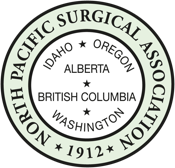 Strategic Planning InitiativesDraft 5-4-20InfrastructureBylawsFinances, budgetingCaucuses - coordination of dutiesMembership tracking and dataLeadership development, playbook for council positionsGeographic representation (new areas, Tri-cities, Wenatchee, the Skagit Valley and Bellingham)Committee Members: Nathalie Johnson, Ken Gow, Matt Martin.Infrastructure Objectives11. Refine and update bylaws (Done). 2. Hold more frequent council meetings3. Executive Director to provide more input on deadlines, activities needed  to conduct council business4. Increase involvement of councilors in recruitment of industry support5. ________________________________________________________________________________Infrastructure Goals21. Send revised bylaws to members for vote by November, 20202. Based on revised bylaws, recruit Advanced Practice Provider and/or  Trainee Surgeon to serve on council 3. Set up web pages for councilors with tools, documents and other resources4. Set up calendar with dates for council meetings well in advance5. Send list of prospective exhibitors and sponsors to all councilors (Excel file) (Done) 6. Critical Dates calendar and send to councilors (Done)7. _________________________________________________________________________________Infrastructure Tools and Tactics31. Website: page for councilors to access, Member log in capability, Member list 2. Zoom meetings3. Critical Dates calendar and send to councilors (Done)4. _________________________________________________________________________________Professional DevelopmentMember communication engagementUse of social mediaMentoringEngaging medical students at medical schools Committee Members: Nathalie Johnson, Others TBDProfessional Development Objectives11. Revise website to be more interactive and dynamic to enhance member communication (in progress)2. Schedule interview with the Behind the Knife Podcast3. Recruit Trainee and Advanced Practice Provider Members4. Share information more often with members5. ________________________________________________________________________________Professional Development Goals21. Complete revised website by June 12. Reach out to members more often, at least quarterly3. _____________________________________________________________________________Professional Development Tools and Tactics31. Facebook Page and Twitter 2. E-newsletter3. Website, updates, blog postsScience and EducationAnnual meeting Speakers, programsCollaboration with other organizationsPublishing (American Journal of Surgery)Committee Members: Laszlo Kiraly, Rebecca Stark, Flavio RochaScience and Education Objectives11. Refine guidelines for who can serve as a discussant and under which conditions2. Recruit new recorder (Done)3. _____________________________________________________________________________Science and Education Goals21. _____________________________________________________________________________2. _____________________________________________________________________________3. _____________________________________________________________________________Science and Education Tools and Tactics31. _____________________________________________________________________________2. _____________________________________________________________________________3. _____________________________________________________________________________Notes:1. Goals are a description of what the desired outcome looks like. Think of goals as the long-term outcomes you (or the organization) wants to achieve. For example, a goal could be “ensure councilors have a complete understanding of their role, duties and obligations.”2. Objectives are a measure of the progress that is needed to get to that destination. These can be measured by time, quantity, financial results, or other outcomes that can be measured. For example, an objective could be “create a handbook for councilors that will include obligations, and duties as well as provide an overview of the role of each council position by September of 2019 and hold a training session for all new councilors by December 2019.”3. Tools and tactics are the way we get these things done. For example, a tactic is to “use social media to foster engagement.”  In that case, the tools would be LinkedIn, Facebook, and Twitter. 